公告標題: 2020第二期暑期課程「普通生物學(二)-網」開始報名「普通生物學(二)-網」 暑期班受理學生登記期限及相關規定：(遇放假日順延至次一上班日)登記時間：第二期： 7 月15 日～21日(中午12點)。(今年為線上暑修選課系統）逾時不受理。＊繳費完成後始為有效選課，若要放棄選課，則請勿繳費!!   -第一期「普通生物學(二)-網」( 7月30日-8月24日 ) 修課及格可等同上學期「普通生物學(二)」修課及格，承認系必修3學分   -此課程為遠距數位課程，總共面授次數共4次，每次2-4小時，共14小時。   -到校面授4次:日期7/30(上課)、8/05(上課+考試)、8/12(上課+考試)、8/24(上課+考試)。108第二暑期課 「普通生物學(二)-網」課程說明本課程輔仁大學學生修課及格，方可等同生命科學系「普通生物學(二)」修課及格，承認為生命科學系必修學分。本課程有三位老師共同負責，每位老師的部分各佔1/3。評量方法 :到校測驗、到校討論、線上測驗，比例分配由各階段授課老師自行決定。教科書 : Biology: A Global Approach, Global Edition, 11th Ed. by Campbell, et al.教學平台Tronclass ( http://www.elearn2.fju.edu.tw/ )，安裝APP(下圖二維條碼)。教學進度、教材線上練習每週開放該週範圍，開放時間由週三17:00 至下週三 00:00 (依各階段授課老師之規定進行)。線上討論 : 同學可隨時發問，老師或助教會盡快回答，或由老師收集問題於表訂到校日上午討論時一併回答。臨時公告事項數位教材(影片)網址 : http://powercam.fju.edu.tw/channel/show/id/152影片密碼 : ________________ 若因正當理由在表定時間無法到校上課及考試，需事先請假，並經當週老師同意後方得補考。可請假事由如實習、服務、或以其它正當理由請假，方得補考，(不得以旅遊或考駕照等私人事由請求補考)。病假需檢附醫療證明(健保收據)。補考時間 :下一週考試之後補考(補考教室為LS304)。若無法配合上課及考試時間，請斟酌修課。依輔仁大學考試規則，考試時須攜帶學生證(或身分證、駕照)置於桌面，始可應試。違者取消該科該次考試資格，該科該次成績以零分計算。其他違反考試規則行為，違者取消該科該次考試資格，該科該次成績以零分計算。上課及考試時間若因氣象因素需停課，會以TronClass公告，並另行通知補課時間。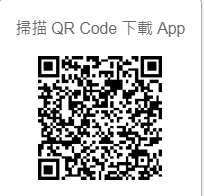 108暑假 第二期 普通生物學(二)-網  課程大綱教科書 : Biology: A Global Approach, Global Edition, 11th Ed. by Campbell, et al.學分數 : 3授課教室:依學校公告授課時間:7/30 AM10:00-12:00上課            8/05、8/12、8/24AM10:00-12:00上課，PM1:30-3:30考試週遠距日期到校日期老師課程內容7/30 10:00-12:00李嘉雯老師實體教室上課數位教材及課程進行說明17/30~8/048/0510:00~12:00 複習13:30~15:30 測驗李嘉雯老師Chapter 35: Plant structure & growthChapter 36: Transport in vascular plantChapter 37: Plant nutritionChapter 38: Reproduction of flowering plants28/06~8/118/1210:00~12:00 複習13:30~15:30 測驗李思賢老師Chapter 32: Introduction to animal diversity Chapter 33: InvertebratesChapter 34: Vertebrates38/13~8/188/2410:00~12:00 複習13:30~15:30 測驗周秀慧老師Chapter 40: The animal bodyChapter 41: Chemical signals in animals Chapter 45: Animal reproductive systemChapter 46: Development in animals